Autor výukového materiálu: Petra MajerčákováDatum vytvoření výukového materiálu: duben 2013Ročník, pro který je výukový materiál určen: VIIIVzdělávací oblast: Člověk a přírodaVzdělávací obor: PřírodopisTématický okruh: Biologie člověkaTéma:  Dalton – Oběhová soustavaAnotace:Pracovní list slouží žákům k opakování probraného učiva. Úkoly jsou střídány – doplňování, výběr z možností. Žáci pracují samostatně nebo ve dvojici. Na konci hodiny probíhá společná kontrola a případná diskuze. Součástí daltonu je i krátké sebehodnocení. .Zdroje:Testy a labor. práce z přírodopisu – Zdeněk Martinec, Václav Ducháč, SPN, Praha 2004, ISBN 80-7235-255-5Učební úlohy z biologie – Věra Čížková a kolektiv, nakladatelství Olomouc 2003, ISBN 80-7182-164-0Přírodopis III pro osmý ročník základní školy – RNDr., Ing. L.J. Dobroruka, RNDr. B. Vacková, CSc., RNDr. R.Králová, Mgr. P.Bartoš, Scientia 1999, ISBN 80-7183-167-0Přírodopis 8 – pracovní sešit – Jan Kantorek, Jaroslav Jurčák, Jiří Froněk a kol., PRODOS 2002, ISBN 80-7230-041-5Autorem materiálu a všech jeho částí, není-li uvedeno jinak, je Petra Majerčáková.Tvorba materiálu je financována z ESF a státního rozpočtu ČR.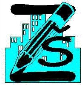 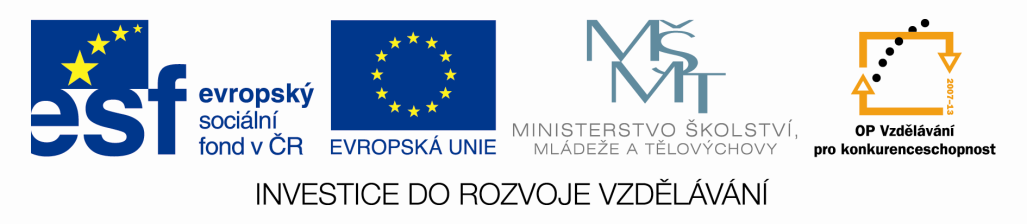 DALTON – OBĚHOVÁ SOUSTAVAJméno:                                                                                                                                                Datum:Tep:Červené krevní barvivo hemoglobin obsahují:A, červené a bílé krvinkyB, jen červené krvinkyC, krevní destičkyD, krevní destičky a krevní plazmaNěkteré z bílých krvinek mají schopnost pohlcovat cizorodé částečky a bakterie. Tato schopnost se nazývá________________________________________.Spoj správné části vět:A, Přenos kyslíku krví z plic k buňkám tkání zajišťují                             bílé krvinkyB, srážení krve při poranění zajišťují                                                        červené krvinkyC, obranyschopnost (imunitu)organismu ovlivňují                               krevní destičkyKteré z uvedených funkcí plní krev:A, rozvádí živiny, kyslík a hormonyB, odvádí zplodiny látkové přeměny a oxid uhličitýC, podílí se prostřednictvím bílých krvinek na imunitě organismuD, přispívá k udržování stálé teploty tělaVyber a označ vše, co platí pro cévní soustavu savců a člověka:Je uzavřenáJe otevřenáRozvádí jen okysličenou krevRozvádí jen odkysličenou krveProudí v ní krev okysličená a odkysličená, tyto krve se nemísíRozvádí smíšenou krevObjem krve (v litrech) v těle dospělého člověka je asi.A, 5B, 10C, 15D, 2Seřaď krevní tělíska podle jejich počtu v 1 mm3 krve (nejméně 1, nejvíce 3)-__________červené krvinky __________bílé krvinky__________krevní destičkyOdumřelé červené krvinky jsou nahrazovány:A, tak, že se před odumřením rozdělíB, červenými krvinkami nově vzniklými v krvetvorné tkániC, přeměnou bílých krvinek v červenéD, přeměnou krevních destiček v červené krvinkyČervené krvinky mohou přenášet kyslík, protože:A, neobsahují buněčné jádroB, obsahují hemoglobinC, mají malý objemD, mohou měnit svůj tvar.V tajence získáš jiný název pro shlukování červených krvinek.Odborný název pro srdečnici.Nepřiměřená imunitní reakce, která nastane např. při styku s pylem.Onemocnění krve, při kterém vznikají nefunkční bílé krvinky.Jiné označení pro převod krve.– T – – I – Jméno objevitele krevní skupiny.Obecný název pro cévu, která odvádí krev ze srdce.Jedna z oživovacích metod při zástavě srdce.Název krevního barviva, které obsahují červené krvinky.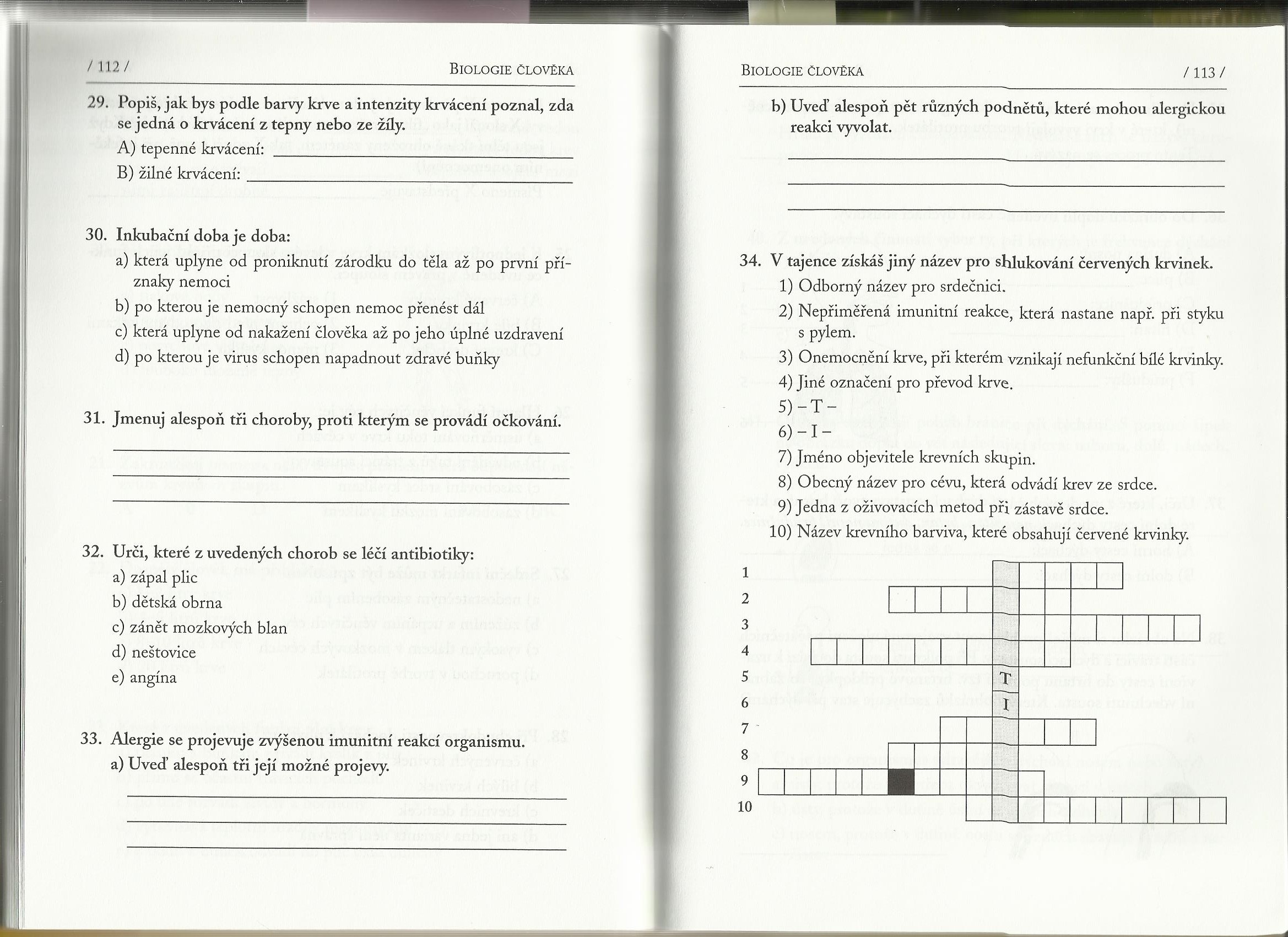 Doplň:Malý plicní oběh:Z_____________________vytéká__kysličená krev_________________(čím) do plic, kde se ___kysličí a vrací se_______________________(čím) zpět do srdce a to do__________________________.Velký tělní oběh:Z____________________vytéká___kysličená krev______________(čím) do celého těla, kde se ___kysličí a vrací se ________________________(čím) zpět do srdce a to do __________________________.Funkci srdečního svalu lékař zjišťuje nejlépe přístrojem zvaným:elektrokardiograf (EKG)encefalograf (ECG) Mezi pravou síní a pravou srdeční komorou je chlopeň:_________________________________Mezi levou síní a levou komorou srdeční je chlopeň:____________________________________Na začátku aorty a plicní tepny jsou chlopně:__________________________________________Tlak krve je______________________________________________________________________.Hodnota krevního tlaku se zvyšuje ve_________________________________________________.Průměrná tepová frekvence je__________________tepů za minutu.Tep se zrychluje po_______________________________________________________________.Počet tepů v klidu:________________________Počet tepů po 10 dřepech:_________________Leukémie je onemocnění, kdy se v krvi objeví velké množství_________________________________________________________________________________Napiš aspoň 2 příznaky srdečního infarktu:______________________________________________________________________________________________________________________________________________________Doplň správně věty:A, Nejjemnější cévy procházející tkáněmi jsou_________________________________.B, Cévy odvádějící krev ze srdce k orgánům jsou_______________________________.C, Krev z orgánů do srdce přivádějí cévy nazývané______________________________.Při chudokrevnosti dochází k úbytku:A, červených krvinekB, bílých krvinekC, krevních destičekD, ani jedna varianta není správnáZakroužkuj písmena nebo dvojice písmen, která odpovídají názvům krevních skupin. Doplň do tabulky chybějící údaje:Jednou z civilizačních nemocí je kornatění tepen (ateroskleróza), která může vést až k infarktu.  Zvol správnou odpověď:Podílí se na vzniku aterosklerózy zvýšené množství tuků v potravě a kouření?                                             Ano – NeJe infarkt způsoben ucpáním věnčitých tepen, které zásobují srdce krví a živinami?                                            Ano - Ne Postihuje infarkt lidi výhradně ve věku nad 50 let?                     Ano – NeJsou výrazným příznakem infarktu bolesti hlavy?                     Ano - Ne  Projevuje se infarkt bolestmi v levé části hrudníku, které vystřelují například i do levé paže?                     Ano - Ne   Je nutné okamžité přivolání rychlé lékařské pomoci?                      Ano - Ne  SEBEHODNOCENÍ:ACAB0BBCKrevní skupinaAglutinogen (v červených krvinkách)Aglutinin(v krevní plazmě)Aanti-BBBžádný0žádný